ЧЕРКАСЬКА ОБЛАСНА РАДАР І Ш Е Н Н Я11.10.2019                                                                                       № 32-25/VIIПро внесення змін до кодіввидів економічної діяльностісуб’єктів спільної власностітериторіальних громадсіл, селищ, міст Черкаської областіВідповідно до пункту 20 частини першої статті 43, частини четвертої статті 60 Закону України "Про місцеве самоврядування в Україні",
Закону України "Про внесення змін до деяких законодавчих актів України щодо вдосконалення державної реєстрації прав на нерухоме майно та захисту прав власності", рішень обласної ради від 16.12.2016 № 10-18/VII
"Про управління суб’єктами та об’єктами спільної власності територіальних громад сіл, селищ, міст Черкаської області" (із змінами), від 20.04.2018
№ 22-14/VII "Про Перелік суб’єктів та об’єктів спільної власності територіальних громад сіл, селищ, міст Черкаської області", враховуючи листи комунального підприємства "АТП Черкаської обласної ради" від 26.07.2019 № 110, Черкаської медичної академії від 13.08.2019 № 109, Смілянського психоневрологічного інтернату від 04.02.2019 № 73/09, обласна рада
в и р і ш и л а:1. Надати згоду на внесення змін у частині доповнення видів діяльності новими КВЕД до Єдиного державного реєстру юридичних осіб, фізичних осіб-підприємців та громадських формувань, таким підприємствам:1) комунальному підприємству "АТП Черкаської обласної ради" КВЕД 52.21 "Допоміжне обслуговування наземного транспорту";2) Черкаській медичній академії КВЕД 91.01 "Функціонування бібліотек
і архівів";3) Смілянському психоневрологічному інтернату:КВЕД 01.11 "Вирощування зернових культур (крім рису), бобових культур і насіння олійних культур";КВЕД 01.50 "Змішане сільське господарство".2. Контроль за виконанням рішення покласти на постійну комісію обласної ради з питань комунальної власності, підприємництва та регуляторної політики.Перший заступник голови						В. ТАРАСЕНКО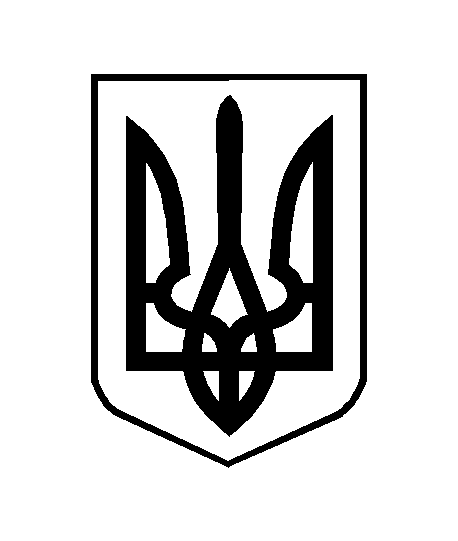 